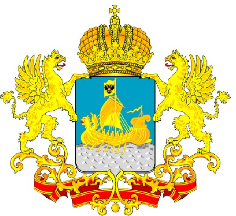 ДЕПАРТАМЕНТ ГОСУДАРСТВЕННОГО РЕГУЛИРОВАНИЯ ЦЕН И ТАРИФОВ КОСТРОМСКОЙ ОБЛАСТИП О С Т А Н О В Л Е Н И Еот «29»  декабря  2014 года                                                            №14/511Об установлении индивидуальных тарифов на услуги по передаче электрической энергии для взаиморасчетов между сетевыми организациями на территории Костромской области на долгосрочный период регулирования 2015 – 2019 годы и о признании утратившим силу постановление департамента государственного  регулирования цен  и тарифов Костромской области  от 27.12.2013 № 13/623В соответствии с Федеральным законом от 26 марта 2003 года                     № 35-ФЗ «Об электроэнергетике», постановлением Правительства Российской Федерации от 29 декабря 2011 года № 1178                                       «О ценообразовании в области регулируемых цен (тарифов) в электроэнергетике», на основании постановления администрации Костромской области от 31 июля 2012 года № 313-а «О департаменте государственного регулирования цен и тарифов Костромской области»,  департамент государственного регулирования цен и тарифов Костромской области ПОСТАНОВЛЯЕТ:Установить индивидуальные тарифы на услуги по передаче электрической энергии для взаиморасчетов между сетевыми организациями на территории Костромской области на долгосрочный период регулирования 2015 – 2019 годы согласно приложению. Признать утратившими силу:постановление департамента государственного регулирования цен и тарифов Костромской области от  27 декабря 2013 года № 13/623 «Об установлении индивидуальных тарифов на услуги по передаче электрической энергии для взаиморасчетов между организациями, оказывающими услуги по передаче электрической энергии, и ОАО «Межрегиональная распределительная сетевая компания Центра» на территории Костромской области на 2014 год и признании утратившим силу постановления департамента топливно-энергетического комплекса и тарифной политики Костромской области  от 30.12.2011 № 11/505»;постановление департамента государственного регулирования цен и тарифов Костромской области от 21 марта 2014 года № 14/30                  «О внесении изменений в постановление департамента государственного регулирования цен и тарифов Костромской области от 27.12.2013                   № 13/623».Настоящее постановление подлежит официальному опубликованию и вступает в силу с  1 января 2015 года. Директор департамента                                                             И.Ю. Солдатова 3Приложение  к  постановлению департамента государственного регулирования цен и тарифов Костромской областиот «29»  декабря  2014 г. №  14/511Индивидуальные тарифы на услуги по передаче электрической энергии для взаиморасчетов между сетевыми организациями на территории Костромской области на долгосрочный период регулирования 2015 – 2019 годыПримечание:	Индивидуальные тарифы на услуги по передаче электрической энергии применяются для взаиморасчетов согласно заключенным договорам на оказание услуг по передаче электрической энергии сетевыми организациями открытому акционерному обществу «Межрегиональная распределительная сетевая компания Центра» на территории Костромской области.№п/пНаименование сетевой организацииГод (период)Двухставочный тарифДвухставочный тарифОдноставоч-ный тариф№п/пНаименование сетевой организацииГод (период)ставка за содержание электрических сетей ставка на оплату технологичес-кого расхода (потерь)Одноставоч-ный тариф№п/пНаименование сетевой организацииГод (период)руб./кВт·мес.руб./кВт·чруб./кВт·ч1234561.Открытое акционерное общество «Красносельский Ювелирпром» - Открытое акционерное общество «МРСК Центра» на территории Костромской области2015 год1.Открытое акционерное общество «Красносельский Ювелирпром» - Открытое акционерное общество «МРСК Центра» на территории Костромской области1 полугодие330,347250,119700,639161.Открытое акционерное общество «Красносельский Ювелирпром» - Открытое акционерное общество «МРСК Центра» на территории Костромской области2 полугодие330,347250,119700,639161.Открытое акционерное общество «Красносельский Ювелирпром» - Открытое акционерное общество «МРСК Центра» на территории Костромской области2016 год1.Открытое акционерное общество «Красносельский Ювелирпром» - Открытое акционерное общество «МРСК Центра» на территории Костромской области1 полугодие340,402830,125320,660601.Открытое акционерное общество «Красносельский Ювелирпром» - Открытое акционерное общество «МРСК Центра» на территории Костромской области2 полугодие340,402830,125320,660601.Открытое акционерное общество «Красносельский Ювелирпром» - Открытое акционерное общество «МРСК Центра» на территории Костромской области2017 год1.Открытое акционерное общество «Красносельский Ювелирпром» - Открытое акционерное общество «МРСК Центра» на территории Костромской области1 полугодие350,489300,130710,681851.Открытое акционерное общество «Красносельский Ювелирпром» - Открытое акционерное общество «МРСК Центра» на территории Костромской области2 полугодие350,489300,130710,681851.Открытое акционерное общество «Красносельский Ювелирпром» - Открытое акционерное общество «МРСК Центра» на территории Костромской области2018 год1.Открытое акционерное общество «Красносельский Ювелирпром» - Открытое акционерное общество «МРСК Центра» на территории Костромской области1 полугодие360,904270,136330,703851.Открытое акционерное общество «Красносельский Ювелирпром» - Открытое акционерное общество «МРСК Центра» на территории Костромской области2 полугодие360,904270,136330,703851.Открытое акционерное общество «Красносельский Ювелирпром» - Открытое акционерное общество «МРСК Центра» на территории Костромской области2019 год1.Открытое акционерное общество «Красносельский Ювелирпром» - Открытое акционерное общество «МРСК Центра» на территории Костромской области1 полугодие371,658470,142200,726621.Открытое акционерное общество «Красносельский Ювелирпром» - Открытое акционерное общество «МРСК Центра» на территории Костромской области2 полугодие371,658470,142200,726624444441234562.Открытое акционерное общество «Костромской судомеханический завод» - Открытое акционерное общество «МРСК Центра» на территории Костромской области2015 год2.Открытое акционерное общество «Костромской судомеханический завод» - Открытое акционерное общество «МРСК Центра» на территории Костромской области1 полугодие31,418240,016260,111132.Открытое акционерное общество «Костромской судомеханический завод» - Открытое акционерное общество «МРСК Центра» на территории Костромской области2 полугодие31,418240,016260,111132.Открытое акционерное общество «Костромской судомеханический завод» - Открытое акционерное общество «МРСК Центра» на территории Костромской области2016 год2.Открытое акционерное общество «Костромской судомеханический завод» - Открытое акционерное общество «МРСК Центра» на территории Костромской области1 полугодие32,351140,017020,114712.Открытое акционерное общество «Костромской судомеханический завод» - Открытое акционерное общество «МРСК Центра» на территории Костромской области2 полугодие32,351140,017020,114712.Открытое акционерное общество «Костромской судомеханический завод» - Открытое акционерное общество «МРСК Центра» на территории Костромской области2017 год2.Открытое акционерное общество «Костромской судомеханический завод» - Открытое акционерное общество «МРСК Центра» на территории Костромской области1 полугодие33,286900,017760,118262.Открытое акционерное общество «Костромской судомеханический завод» - Открытое акционерное общество «МРСК Центра» на территории Костромской области2 полугодие33,286900,017760,118262.Открытое акционерное общество «Костромской судомеханический завод» - Открытое акционерное общество «МРСК Центра» на территории Костромской области2018 год2.Открытое акционерное общество «Костромской судомеханический завод» - Открытое акционерное общество «МРСК Центра» на территории Костромской области1 полугодие34,253130,018520,121952.Открытое акционерное общество «Костромской судомеханический завод» - Открытое акционерное общество «МРСК Центра» на территории Костромской области2 полугодие34,253130,018520,121952.Открытое акционерное общество «Костромской судомеханический завод» - Открытое акционерное общество «МРСК Центра» на территории Костромской области2019 год2.Открытое акционерное общество «Костромской судомеханический завод» - Открытое акционерное общество «МРСК Центра» на территории Костромской области1 полугодие35,250840,019320,125752.Открытое акционерное общество «Костромской судомеханический завод» - Открытое акционерное общество «МРСК Центра» на территории Костромской области2 полугодие35,250840,019320,125753.Общество с ограниченной ответственностью «Костромской машиностроительный завод» - Открытое акционерное общество «МРСК Центра» на территории Костромской области2015 год3.Общество с ограниченной ответственностью «Костромской машиностроительный завод» - Открытое акционерное общество «МРСК Центра» на территории Костромской области1 полугодие179,305490,087130,637893.Общество с ограниченной ответственностью «Костромской машиностроительный завод» - Открытое акционерное общество «МРСК Центра» на территории Костромской области2 полугодие179,305490,087130,637893.Общество с ограниченной ответственностью «Костромской машиностроительный завод» - Открытое акционерное общество «МРСК Центра» на территории Костромской области2016 год3.Общество с ограниченной ответственностью «Костромской машиностроительный завод» - Открытое акционерное общество «МРСК Центра» на территории Костромской области1 полугодие185,313820,091230,660443.Общество с ограниченной ответственностью «Костромской машиностроительный завод» - Открытое акционерное общество «МРСК Центра» на территории Костромской области2 полугодие185,313820,091230,660443.Общество с ограниченной ответственностью «Костромской машиностроительный завод» - Открытое акционерное общество «МРСК Центра» на территории Костромской области2017 год3.Общество с ограниченной ответственностью «Костромской машиностроительный завод» - Открытое акционерное общество «МРСК Центра» на территории Костромской области1 полугодие191,340610,095150,682873.Общество с ограниченной ответственностью «Костромской машиностроительный завод» - Открытое акционерное общество «МРСК Центра» на территории Костромской области2 полугодие191,340610,095150,682873.Общество с ограниченной ответственностью «Костромской машиностроительный завод» - Открытое акционерное общество «МРСК Центра» на территории Костромской области2018 год3.Общество с ограниченной ответственностью «Костромской машиностроительный завод» - Открытое акционерное общество «МРСК Центра» на территории Костромской области1 полугодие197,563690,099240,706083.Общество с ограниченной ответственностью «Костромской машиностроительный завод» - Открытое акционерное общество «МРСК Центра» на территории Костромской области2 полугодие197,563690,099240,706083.Общество с ограниченной ответственностью «Костромской машиностроительный завод» - Открытое акционерное общество «МРСК Центра» на территории Костромской области2019 год3.Общество с ограниченной ответственностью «Костромской машиностроительный завод» - Открытое акционерное общество «МРСК Центра» на территории Костромской области1 полугодие203,989450,103510,730083.Общество с ограниченной ответственностью «Костромской машиностроительный завод» - Открытое акционерное общество «МРСК Центра» на территории Костромской области2 полугодие203,989450,103510,730085555551234564.Открытое акционерное общество «Оборонэнерго» на территории Костромской области - Открытое акционерное общество «МРСК Центра» на территории Костромской области2015 год4.Открытое акционерное общество «Оборонэнерго» на территории Костромской области - Открытое акционерное общество «МРСК Центра» на территории Костромской области1 полугодие614,783080,159952,132694.Открытое акционерное общество «Оборонэнерго» на территории Костромской области - Открытое акционерное общество «МРСК Центра» на территории Костромской области2 полугодие614,783080,159952,132694.Открытое акционерное общество «Оборонэнерго» на территории Костромской области - Открытое акционерное общество «МРСК Центра» на территории Костромской области2016 год4.Открытое акционерное общество «Оборонэнерго» на территории Костромской области - Открытое акционерное общество «МРСК Центра» на территории Костромской области1 полугодие688,271710,167472,376024.Открытое акционерное общество «Оборонэнерго» на территории Костромской области - Открытое акционерное общество «МРСК Центра» на территории Костромской области2 полугодие688,271710,167472,376024.Открытое акционерное общество «Оборонэнерго» на территории Костромской области - Открытое акционерное общество «МРСК Центра» на территории Костромской области2017 год4.Открытое акционерное общество «Оборонэнерго» на территории Костромской области - Открытое акционерное общество «МРСК Центра» на территории Костромской области1 полугодие691,084500,174672,392254.Открытое акционерное общество «Оборонэнерго» на территории Костромской области - Открытое акционерное общество «МРСК Центра» на территории Костромской области2 полугодие691,084500,174672,392254.Открытое акционерное общество «Оборонэнерго» на территории Костромской области - Открытое акционерное общество «МРСК Центра» на территории Костромской области2018 год4.Открытое акционерное общество «Оборонэнерго» на территории Костромской области - Открытое акционерное общество «МРСК Центра» на территории Костромской области1 полугодие668,235560,182182,326444.Открытое акционерное общество «Оборонэнерго» на территории Костромской области - Открытое акционерное общество «МРСК Центра» на территории Костромской области2 полугодие668,235560,182182,326444.Открытое акционерное общество «Оборонэнерго» на территории Костромской области - Открытое акционерное общество «МРСК Центра» на территории Костромской области2019 год4.Открытое акционерное общество «Оборонэнерго» на территории Костромской области - Открытое акционерное общество «МРСК Центра» на территории Костромской области1 полугодие689,240940,190012,401684.Открытое акционерное общество «Оборонэнерго» на территории Костромской области - Открытое акционерное общество «МРСК Центра» на территории Костромской области2 полугодие689,240940,190012,401685.Открытое акционерное общество «Калориферный завод»
  (с учетом транзита) - Открытое акционерное общество «МРСК Центра» на территории Костромской области2015 год5.Открытое акционерное общество «Калориферный завод»
  (с учетом транзита) - Открытое акционерное общество «МРСК Центра» на территории Костромской области1 полугодие175,986910,015110,437965.Открытое акционерное общество «Калориферный завод»
  (с учетом транзита) - Открытое акционерное общество «МРСК Центра» на территории Костромской области2 полугодие175,986910,015110,437965.Открытое акционерное общество «Калориферный завод»
  (с учетом транзита) - Открытое акционерное общество «МРСК Центра» на территории Костромской области2016 год5.Открытое акционерное общество «Калориферный завод»
  (с учетом транзита) - Открытое акционерное общество «МРСК Центра» на территории Костромской области1 полугодие181,820020,015820,452695.Открытое акционерное общество «Калориферный завод»
  (с учетом транзита) - Открытое акционерное общество «МРСК Центра» на территории Костромской области2 полугодие181,820020,015820,452695.Открытое акционерное общество «Калориферный завод»
  (с учетом транзита) - Открытое акционерное общество «МРСК Центра» на территории Костромской области2017 год5.Открытое акционерное общество «Калориферный завод»
  (с учетом транзита) - Открытое акционерное общество «МРСК Центра» на территории Костромской области1 полугодие187,671040,016500,467435.Открытое акционерное общество «Калориферный завод»
  (с учетом транзита) - Открытое акционерное общество «МРСК Центра» на территории Костромской области2 полугодие187,671040,016500,467435.Открытое акционерное общество «Калориферный завод»
  (с учетом транзита) - Открытое акционерное общество «МРСК Центра» на территории Костромской области2018 год5.Открытое акционерное общество «Калориферный завод»
  (с учетом транзита) - Открытое акционерное общество «МРСК Центра» на территории Костромской области1 полугодие193,712630,017210,482655.Открытое акционерное общество «Калориферный завод»
  (с учетом транзита) - Открытое акционерное общество «МРСК Центра» на территории Костромской области2 полугодие193,712630,017210,482655.Открытое акционерное общество «Калориферный завод»
  (с учетом транзита) - Открытое акционерное общество «МРСК Центра» на территории Костромской области2019 год5.Открытое акционерное общество «Калориферный завод»
  (с учетом транзита) - Открытое акционерное общество «МРСК Центра» на территории Костромской области1 полугодие199,950990,017950,498385.Открытое акционерное общество «Калориферный завод»
  (с учетом транзита) - Открытое акционерное общество «МРСК Центра» на территории Костромской области2 полугодие199,950990,017950,498386666666.Закрытое акционерное общество «Электромеханический завод «Пегас» - Открытое акционерное общество «МРСК Центра» на территории Костромской области2015 год6.Закрытое акционерное общество «Электромеханический завод «Пегас» - Открытое акционерное общество «МРСК Центра» на территории Костромской области1 полугодие182,045280,036170,331406.Закрытое акционерное общество «Электромеханический завод «Пегас» - Открытое акционерное общество «МРСК Центра» на территории Костромской области2 полугодие182,045280,036170,331406.Закрытое акционерное общество «Электромеханический завод «Пегас» - Открытое акционерное общество «МРСК Центра» на территории Костромской области2016 год6.Закрытое акционерное общество «Электромеханический завод «Пегас» - Открытое акционерное общество «МРСК Центра» на территории Костромской области1 полугодие187,984410,037870,342746.Закрытое акционерное общество «Электромеханический завод «Пегас» - Открытое акционерное общество «МРСК Центра» на территории Костромской области2 полугодие187,984410,037870,342746.Закрытое акционерное общество «Электромеханический завод «Пегас» - Открытое акционерное общество «МРСК Центра» на территории Костромской области2017 год6.Закрытое акционерное общество «Электромеханический завод «Пегас» - Открытое акционерное общество «МРСК Центра» на территории Костромской области1 полугодие193,941780,039500,354036.Закрытое акционерное общество «Электромеханический завод «Пегас» - Открытое акционерное общество «МРСК Центра» на территории Костромской области2 полугодие193,941780,039500,354036.Закрытое акционерное общество «Электромеханический завод «Пегас» - Открытое акционерное общество «МРСК Центра» на территории Костромской области2018 год6.Закрытое акционерное общество «Электромеханический завод «Пегас» - Открытое акционерное общество «МРСК Центра» на территории Костромской области1 полугодие200,093180,041190,365706.Закрытое акционерное общество «Электромеханический завод «Пегас» - Открытое акционерное общество «МРСК Центра» на территории Костромской области2 полугодие200,093180,041190,365706.Закрытое акционерное общество «Электромеханический завод «Пегас» - Открытое акционерное общество «МРСК Центра» на территории Костромской области2019 год6.Закрытое акционерное общество «Электромеханический завод «Пегас» - Открытое акционерное общество «МРСК Центра» на территории Костромской области1 полугодие206,444930,042970,377776.Закрытое акционерное общество «Электромеханический завод «Пегас» - Открытое акционерное общество «МРСК Центра» на территории Костромской области2 полугодие206,444930,042970,377777.Общество с ограниченной ответственностью «БЕЛГОРСОЛОД» - Открытое акционерное общество «МРСК Центра» на территории Костромской области2015 год7.Общество с ограниченной ответственностью «БЕЛГОРСОЛОД» - Открытое акционерное общество «МРСК Центра» на территории Костромской области1 полугодие73,186630,227730,424427.Общество с ограниченной ответственностью «БЕЛГОРСОЛОД» - Открытое акционерное общество «МРСК Центра» на территории Костромской области2 полугодие73,186630,227730,424427.Общество с ограниченной ответственностью «БЕЛГОРСОЛОД» - Открытое акционерное общество «МРСК Центра» на территории Костромской области2016 год7.Общество с ограниченной ответственностью «БЕЛГОРСОЛОД» - Открытое акционерное общество «МРСК Центра» на территории Костромской области1 полугодие75,563290,238430,441517.Общество с ограниченной ответственностью «БЕЛГОРСОЛОД» - Открытое акционерное общество «МРСК Центра» на территории Костромской области2 полугодие75,563290,238430,441517.Общество с ограниченной ответственностью «БЕЛГОРСОЛОД» - Открытое акционерное общество «МРСК Центра» на территории Костромской области2017 год7.Общество с ограниченной ответственностью «БЕЛГОРСОЛОД» - Открытое акционерное общество «МРСК Центра» на территории Костромской области1 полугодие77,947250,248680,458177.Общество с ограниченной ответственностью «БЕЛГОРСОЛОД» - Открытое акционерное общество «МРСК Центра» на территории Костромской области2 полугодие77,947250,248680,458177.Общество с ограниченной ответственностью «БЕЛГОРСОЛОД» - Открытое акционерное общество «МРСК Центра» на территории Костромской области2018 год7.Общество с ограниченной ответственностью «БЕЛГОРСОЛОД» - Открытое акционерное общество «МРСК Центра» на территории Костромской области1 полугодие80,408860,259370,475487.Общество с ограниченной ответственностью «БЕЛГОРСОЛОД» - Открытое акционерное общество «МРСК Центра» на территории Костромской области2 полугодие80,408860,259370,475487.Общество с ограниченной ответственностью «БЕЛГОРСОЛОД» - Открытое акционерное общество «МРСК Центра» на территории Костромской области2019 год7.Общество с ограниченной ответственностью «БЕЛГОРСОЛОД» - Открытое акционерное общество «МРСК Центра» на территории Костромской области1 полугодие82,950650,270530,493477.Общество с ограниченной ответственностью «БЕЛГОРСОЛОД» - Открытое акционерное общество «МРСК Центра» на территории Костромской области2 полугодие82,950650,270530,493477777771234568.Общество с ограниченной ответственностью «Стромнефтемаш» - Открытое акционерное общество Открытое акционерное общество «МРСК Центра» на территории Костромской области2015 год8.Общество с ограниченной ответственностью «Стромнефтемаш» - Открытое акционерное общество Открытое акционерное общество «МРСК Центра» на территории Костромской области1 полугодие21,909670,038920,097308.Общество с ограниченной ответственностью «Стромнефтемаш» - Открытое акционерное общество Открытое акционерное общество «МРСК Центра» на территории Костромской области2 полугодие21,909670,038920,097308.Общество с ограниченной ответственностью «Стромнефтемаш» - Открытое акционерное общество Открытое акционерное общество «МРСК Центра» на территории Костромской области2016 год8.Общество с ограниченной ответственностью «Стромнефтемаш» - Открытое акционерное общество Открытое акционерное общество «МРСК Центра» на территории Костромской области1 полугодие22,644960,040750,101098.Общество с ограниченной ответственностью «Стромнефтемаш» - Открытое акционерное общество Открытое акционерное общество «МРСК Центра» на территории Костромской области2 полугодие22,644960,040750,101098.Общество с ограниченной ответственностью «Стромнефтемаш» - Открытое акционерное общество Открытое акционерное общество «МРСК Центра» на территории Костромской области2017 год8.Общество с ограниченной ответственностью «Стромнефтемаш» - Открытое акционерное общество Открытое акционерное общество «МРСК Центра» на территории Костромской области1 полугодие23,382500,042500,104808.Общество с ограниченной ответственностью «Стромнефтемаш» - Открытое акционерное общество Открытое акционерное общество «МРСК Центра» на территории Костромской области2 полугодие23,382500,042500,104808.Общество с ограниченной ответственностью «Стромнефтемаш» - Открытое акционерное общество Открытое акционерное общество «МРСК Центра» на территории Костромской области2018 год8.Общество с ограниченной ответственностью «Стромнефтемаш» - Открытое акционерное общество Открытое акционерное общество «МРСК Центра» на территории Костромской области1 полугодие266,522250,168150,808888.Общество с ограниченной ответственностью «Стромнефтемаш» - Открытое акционерное общество Открытое акционерное общество «МРСК Центра» на территории Костромской области2 полугодие266,522250,168150,808888.Общество с ограниченной ответственностью «Стромнефтемаш» - Открытое акционерное общество Открытое акционерное общество «МРСК Центра» на территории Костромской области2019 год8.Общество с ограниченной ответственностью «Стромнефтемаш» - Открытое акционерное общество Открытое акционерное общество «МРСК Центра» на территории Костромской области1 полугодие24,930440,046240,112668.Общество с ограниченной ответственностью «Стромнефтемаш» - Открытое акционерное общество Открытое акционерное общество «МРСК Центра» на территории Костромской области2 полугодие24,930440,046240,112669.Общество с ограниченной ответственностью «Текмаш» - Открытое акционерное общество «МРСК Центра» на территории Костромской области2015 год9.Общество с ограниченной ответственностью «Текмаш» - Открытое акционерное общество «МРСК Центра» на территории Костромской области1 полугодие819,216860,079601,762979.Общество с ограниченной ответственностью «Текмаш» - Открытое акционерное общество «МРСК Центра» на территории Костромской области2 полугодие819,216860,079601,762979.Общество с ограниченной ответственностью «Текмаш» - Открытое акционерное общество «МРСК Центра» на территории Костромской области2016 год9.Общество с ограниченной ответственностью «Текмаш» - Открытое акционерное общество «МРСК Центра» на территории Костромской области1 полугодие846,803990,083341,823399.Общество с ограниченной ответственностью «Текмаш» - Открытое акционерное общество «МРСК Центра» на территории Костромской области2 полугодие846,803990,083341,823399.Общество с ограниченной ответственностью «Текмаш» - Открытое акционерное общество «МРСК Центра» на территории Костромской области2017 год9.Общество с ограниченной ответственностью «Текмаш» - Открытое акционерное общество «МРСК Центра» на территории Костромской области1 полугодие874,250430,086921,883389.Общество с ограниченной ответственностью «Текмаш» - Открытое акционерное общество «МРСК Центра» на территории Костромской области2 полугодие874,250430,086921,883389.Общество с ограниченной ответственностью «Текмаш» - Открытое акционерное общество «МРСК Центра» на территории Костромской области2018 год9.Общество с ограниченной ответственностью «Текмаш» - Открытое акционерное общество «МРСК Центра» на территории Костромской области1 полугодие902,784920,090661,945759.Общество с ограниченной ответственностью «Текмаш» - Открытое акционерное общество «МРСК Центра» на территории Костромской области2 полугодие902,784920,090661,945759.Общество с ограниченной ответственностью «Текмаш» - Открытое акционерное общество «МРСК Центра» на территории Костромской области2019 год9.Общество с ограниченной ответственностью «Текмаш» - Открытое акционерное общество «МРСК Центра» на территории Костромской области1 полугодие932,459000,094562,010629.Общество с ограниченной ответственностью «Текмаш» - Открытое акционерное общество «МРСК Центра» на территории Костромской области2 полугодие932,459000,094562,0106288888812345610.Общество с ограниченной ответственностью «Ремстройпласт» - Открытое акционерное общество «МРСК Центра» на территории Костромской области2015 год10.Общество с ограниченной ответственностью «Ремстройпласт» - Открытое акционерное общество «МРСК Центра» на территории Костромской области1 полугодие84,483820,137630,2566410.Общество с ограниченной ответственностью «Ремстройпласт» - Открытое акционерное общество «МРСК Центра» на территории Костромской области2 полугодие84,483820,137630,2566410.Общество с ограниченной ответственностью «Ремстройпласт» - Открытое акционерное общество «МРСК Центра» на территории Костромской области2016 год10.Общество с ограниченной ответственностью «Ремстройпласт» - Открытое акционерное общество «МРСК Центра» на территории Костромской области1 полугодие87,307270,144100,2670810.Общество с ограниченной ответственностью «Ремстройпласт» - Открытое акционерное общество «МРСК Центра» на территории Костромской области2 полугодие87,307270,144100,2670810.Общество с ограниченной ответственностью «Ремстройпласт» - Открытое акционерное общество «МРСК Центра» на территории Костромской области2017 год10.Общество с ограниченной ответственностью «Ремстройпласт» - Открытое акционерное общество «МРСК Центра» на территории Костромской области1 полугодие90,139390,150300,2772710.Общество с ограниченной ответственностью «Ремстройпласт» - Открытое акционерное общество «МРСК Центра» на территории Костромской области2 полугодие90,139390,150300,2772710.Общество с ограниченной ответственностью «Ремстройпласт» - Открытое акционерное общество «МРСК Центра» на территории Костромской области2018 год10.Общество с ограниченной ответственностью «Ремстройпласт» - Открытое акционерное общество «МРСК Центра» на территории Костромской области1 полугодие93,063750,156760,2878510.Общество с ограниченной ответственностью «Ремстройпласт» - Открытое акционерное общество «МРСК Центра» на территории Костромской области2 полугодие93,063750,156760,2878510.Общество с ограниченной ответственностью «Ремстройпласт» - Открытое акционерное общество «МРСК Центра» на территории Костромской области2019 год10.Общество с ограниченной ответственностью «Ремстройпласт» - Открытое акционерное общество «МРСК Центра» на территории Костромской области1 полугодие96,083350,163500,2988410.Общество с ограниченной ответственностью «Ремстройпласт» - Открытое акционерное общество «МРСК Центра» на территории Костромской области2 полугодие96,083350,163500,2988411.Открытое акционерное общество  «Российские железные дороги» на территории Костромской области - Открытое акционерное общество «МРСК Центра» на территории Костромской области2015 год11.Открытое акционерное общество  «Российские железные дороги» на территории Костромской области - Открытое акционерное общество «МРСК Центра» на территории Костромской области1 полугодие271,734740,153980,8072511.Открытое акционерное общество  «Российские железные дороги» на территории Костромской области - Открытое акционерное общество «МРСК Центра» на территории Костромской области2 полугодие271,734740,153980,8072511.Открытое акционерное общество  «Российские железные дороги» на территории Костромской области - Открытое акционерное общество «МРСК Центра» на территории Костромской области2016 год11.Открытое акционерное общество  «Российские железные дороги» на территории Костромской области - Открытое акционерное общество «МРСК Центра» на территории Костромской области1 полугодие260,886990,161220,7884011.Открытое акционерное общество  «Российские железные дороги» на территории Костромской области - Открытое акционерное общество «МРСК Центра» на территории Костромской области2 полугодие260,886990,161220,7884011.Открытое акционерное общество  «Российские железные дороги» на территории Костромской области - Открытое акционерное общество «МРСК Центра» на территории Костромской области2017 год11.Открытое акционерное общество  «Российские железные дороги» на территории Костромской области - Открытое акционерное общество «МРСК Центра» на территории Костромской области1 полугодие266,522250,168150,8088811.Открытое акционерное общество  «Российские железные дороги» на территории Костромской области - Открытое акционерное общество «МРСК Центра» на территории Костромской области2 полугодие266,522250,168150,8088811.Открытое акционерное общество  «Российские железные дороги» на территории Костромской области - Открытое акционерное общество «МРСК Центра» на территории Костромской области2018 год11.Открытое акционерное общество  «Российские железные дороги» на территории Костромской области - Открытое акционерное общество «МРСК Центра» на территории Костромской области1 полугодие284,958600,175380,8604411.Открытое акционерное общество  «Российские железные дороги» на территории Костромской области - Открытое акционерное общество «МРСК Центра» на территории Костромской области2 полугодие284,958600,175380,8604411.Открытое акционерное общество  «Российские железные дороги» на территории Костромской области - Открытое акционерное общество «МРСК Центра» на территории Костромской области2019 год11.Открытое акционерное общество  «Российские железные дороги» на территории Костромской области - Открытое акционерное общество «МРСК Центра» на территории Костромской области1 полугодие278,201770,182920,8517311.Открытое акционерное общество  «Российские железные дороги» на территории Костромской области - Открытое акционерное общество «МРСК Центра» на территории Костромской области2 полугодие278,201770,182920,8517399999912345612.Открытое акционерное общество  «Российские железные дороги» на территории Костромской области (в отношении транзита) - Открытое акционерное общество «МРСК Центра» на территории Костромской области2015 год12.Открытое акционерное общество  «Российские железные дороги» на территории Костромской области (в отношении транзита) - Открытое акционерное общество «МРСК Центра» на территории Костромской области1 полугодие43,814390,031600,1183012.Открытое акционерное общество  «Российские железные дороги» на территории Костромской области (в отношении транзита) - Открытое акционерное общество «МРСК Центра» на территории Костромской области2 полугодие43,814390,031600,1183012.Открытое акционерное общество  «Российские железные дороги» на территории Костромской области (в отношении транзита) - Открытое акционерное общество «МРСК Центра» на территории Костромской области2016 год12.Открытое акционерное общество  «Российские железные дороги» на территории Костромской области (в отношении транзита) - Открытое акционерное общество «МРСК Центра» на территории Костромской области1 полугодие42,065310,033080,1163312.Открытое акционерное общество  «Российские железные дороги» на территории Костромской области (в отношении транзита) - Открытое акционерное общество «МРСК Центра» на территории Костромской области2 полугодие42,065310,033080,1163312.Открытое акционерное общество  «Российские железные дороги» на территории Костромской области (в отношении транзита) - Открытое акционерное общество «МРСК Центра» на территории Костромской области2017 год12.Открытое акционерное общество  «Российские железные дороги» на территории Костромской области (в отношении транзита) - Открытое акционерное общество «МРСК Центра» на территории Костромской области1 полугодие42,973930,034500,1195512.Открытое акционерное общество  «Российские железные дороги» на территории Костромской области (в отношении транзита) - Открытое акционерное общество «МРСК Центра» на территории Костромской области2 полугодие42,973930,034500,1195512.Открытое акционерное общество  «Российские железные дороги» на территории Костромской области (в отношении транзита) - Открытое акционерное общество «МРСК Центра» на территории Костромской области2018 год12.Открытое акционерное общество  «Российские железные дороги» на территории Костромской области (в отношении транзита) - Открытое акционерное общество «МРСК Центра» на территории Костромской области1 полугодие45,946600,035990,1269112.Открытое акционерное общество  «Российские железные дороги» на территории Костромской области (в отношении транзита) - Открытое акционерное общество «МРСК Центра» на территории Костромской области2 полугодие45,946600,035990,1269112.Открытое акционерное общество  «Российские железные дороги» на территории Костромской области (в отношении транзита) - Открытое акционерное общество «МРСК Центра» на территории Костромской области2019 год12.Открытое акционерное общество  «Российские железные дороги» на территории Костромской области (в отношении транзита) - Открытое акционерное общество «МРСК Центра» на территории Костромской области1 полугодие44,857130,037530,1263112.Открытое акционерное общество  «Российские железные дороги» на территории Костромской области (в отношении транзита) - Открытое акционерное общество «МРСК Центра» на территории Костромской области2 полугодие44,857130,037530,1263113.Общество с ограниченной ответственностью  «Энергосервис» - Открытое акционерное общество «МРСК Центра» на территории Костромской области2015 год13.Общество с ограниченной ответственностью  «Энергосервис» - Открытое акционерное общество «МРСК Центра» на территории Костромской области1 полугодие331,807370,154100,9072213.Общество с ограниченной ответственностью  «Энергосервис» - Открытое акционерное общество «МРСК Центра» на территории Костромской области2 полугодие331,807370,154100,9072213.Общество с ограниченной ответственностью  «Энергосервис» - Открытое акционерное общество «МРСК Центра» на территории Костромской области2016 год13.Общество с ограниченной ответственностью  «Энергосервис» - Открытое акционерное общество «МРСК Центра» на территории Костромской области1 полугодие344,160290,161350,9425013.Общество с ограниченной ответственностью  «Энергосервис» - Открытое акционерное общество «МРСК Центра» на территории Костромской области2 полугодие344,160290,161350,9425013.Общество с ограниченной ответственностью  «Энергосервис» - Открытое акционерное общество «МРСК Центра» на территории Костромской области2017 год13.Общество с ограниченной ответственностью  «Энергосервис» - Открытое акционерное общество «МРСК Центра» на территории Костромской области1 полугодие361,887680,168280,9896713.Общество с ограниченной ответственностью  «Энергосервис» - Открытое акционерное общество «МРСК Центра» на территории Костромской области2 полугодие361,887680,168280,9896713.Общество с ограниченной ответственностью  «Энергосервис» - Открытое акционерное общество «МРСК Центра» на территории Костромской области2018 год13.Общество с ограниченной ответственностью  «Энергосервис» - Открытое акционерное общество «МРСК Центра» на территории Костромской области1 полугодие379,660090,175521,0372513.Общество с ограниченной ответственностью  «Энергосервис» - Открытое акционерное общество «МРСК Центра» на территории Костромской области2 полугодие379,660090,175521,0372513.Общество с ограниченной ответственностью  «Энергосервис» - Открытое акционерное общество «МРСК Центра» на территории Костромской области2019 год13.Общество с ограниченной ответственностью  «Энергосервис» - Открытое акционерное общество «МРСК Центра» на территории Костромской области1 полугодие390,874580,183071,0702513.Общество с ограниченной ответственностью  «Энергосервис» - Открытое акционерное общество «МРСК Центра» на территории Костромской области2 полугодие390,874580,183071,0702510101010101012345614.Общество с ограниченной ответственностью "Промышленная энергетика" - Открытое акционерное общество «МРСК Центра» на территории Костромской области2015 год14.Общество с ограниченной ответственностью "Промышленная энергетика" - Открытое акционерное общество «МРСК Центра» на территории Костромской области1 полугодие1 238,473660,282723,2713314.Общество с ограниченной ответственностью "Промышленная энергетика" - Открытое акционерное общество «МРСК Центра» на территории Костромской области2 полугодие1 238,473660,282723,2713314.Общество с ограниченной ответственностью "Промышленная энергетика" - Открытое акционерное общество «МРСК Центра» на территории Костромской области2016 год14.Общество с ограниченной ответственностью "Промышленная энергетика" - Открытое акционерное общество «МРСК Центра» на территории Костромской области1 полугодиеххх14.Общество с ограниченной ответственностью "Промышленная энергетика" - Открытое акционерное общество «МРСК Центра» на территории Костромской области2 полугодиеххх14.Общество с ограниченной ответственностью "Промышленная энергетика" - Открытое акционерное общество «МРСК Центра» на территории Костромской области2017 год14.Общество с ограниченной ответственностью "Промышленная энергетика" - Открытое акционерное общество «МРСК Центра» на территории Костромской области1 полугодиеххх14.Общество с ограниченной ответственностью "Промышленная энергетика" - Открытое акционерное общество «МРСК Центра» на территории Костромской области2 полугодиеххх14.Общество с ограниченной ответственностью "Промышленная энергетика" - Открытое акционерное общество «МРСК Центра» на территории Костромской области2018 год14.Общество с ограниченной ответственностью "Промышленная энергетика" - Открытое акционерное общество «МРСК Центра» на территории Костромской области1 полугодиеххх14.Общество с ограниченной ответственностью "Промышленная энергетика" - Открытое акционерное общество «МРСК Центра» на территории Костромской области2 полугодиеххх14.Общество с ограниченной ответственностью "Промышленная энергетика" - Открытое акционерное общество «МРСК Центра» на территории Костромской области2019 год14.Общество с ограниченной ответственностью "Промышленная энергетика" - Открытое акционерное общество «МРСК Центра» на территории Костромской области1 полугодиеххх14.Общество с ограниченной ответственностью "Промышленная энергетика" - Открытое акционерное общество «МРСК Центра» на территории Костромской области2 полугодиеххх15.Общество с ограниченной ответственностью «КФК Энерго» - Открытое акционерное общество «МРСК Центра» на территории Костромской области2015 год15.Общество с ограниченной ответственностью «КФК Энерго» - Открытое акционерное общество «МРСК Центра» на территории Костромской области1 полугодие376,108360,120640,9530415.Общество с ограниченной ответственностью «КФК Энерго» - Открытое акционерное общество «МРСК Центра» на территории Костромской области2 полугодие376,108360,120640,9530415.Общество с ограниченной ответственностью «КФК Энерго» - Открытое акционерное общество «МРСК Центра» на территории Костромской области2016 год15.Общество с ограниченной ответственностью «КФК Энерго» - Открытое акционерное общество «МРСК Центра» на территории Костромской области1 полугодие395,716620,126311,0021115.Общество с ограниченной ответственностью «КФК Энерго» - Открытое акционерное общество «МРСК Центра» на территории Костромской области2 полугодие395,716620,126311,0021115.Общество с ограниченной ответственностью «КФК Энерго» - Открытое акционерное общество «МРСК Центра» на территории Костромской области2017 год15.Общество с ограниченной ответственностью «КФК Энерго» - Открытое акционерное общество «МРСК Центра» на территории Костромской области1 полугодие404,252720,131741,0264315.Общество с ограниченной ответственностью «КФК Энерго» - Открытое акционерное общество «МРСК Центра» на территории Костромской области2 полугодие404,252720,131741,0264315.Общество с ограниченной ответственностью «КФК Энерго» - Открытое акционерное общество «МРСК Центра» на территории Костромской области2018 год15.Общество с ограниченной ответственностью «КФК Энерго» - Открытое акционерное общество «МРСК Центра» на территории Костромской области1 полугодие413,066830,137401,0516015.Общество с ограниченной ответственностью «КФК Энерго» - Открытое акционерное общество «МРСК Центра» на территории Костромской области2 полугодие413,066830,137401,0516015.Общество с ограниченной ответственностью «КФК Энерго» - Открытое акционерное общество «МРСК Центра» на территории Костромской области2019 год15.Общество с ограниченной ответственностью «КФК Энерго» - Открытое акционерное общество «МРСК Центра» на территории Костромской области1 полугодие422,168010,143311,0776615.Общество с ограниченной ответственностью «КФК Энерго» - Открытое акционерное общество «МРСК Центра» на территории Костромской области2 полугодие422,168010,143311,07766